Publicado en Ciudad de México el 27/04/2017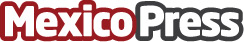 Propulsar y OEA lanzan Pleno Ciudadano MX en el SenadoNace la idea de difundir una aplicación móvil del sector legislativo para que los ciudadanos puedan colaborarDatos de contacto:Carolina Campos Nota de prensa publicada en: https://www.mexicopress.com.mx/propulsar-y-oea-lanzan-pleno-ciudadano-mx-en_1 Categorías: Internacional Nacional Dispositivos móviles http://www.mexicopress.com.mx